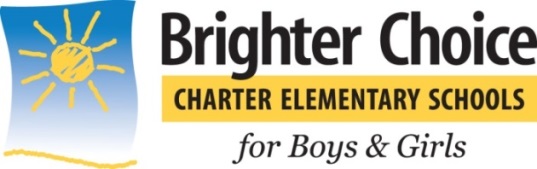 Board of Trustees Meeting Schedule 2023-24All meetings will be held at 250 Central Avenue, Albany, NY 12206 Find public documents and more at the BCCS public portal: https://app2.boardontrack.com/public/zmgdjp/home20232023Dates/Times9:00-10:00amJuly 13Board MeetingAugust 10Board MeetingSeptember 14Board MeetingOctober 12Board MeetingNovember 9Board MeetingDecember 14Board Meeting20242024Dates/Times8:30-10:30amJanuary 11Board MeetingFebruary 8Board MeetingMarch 14Board MeetingApril 11Board MeetingMay 9Board MeetingJune 13Board MeetingJune 20ANNUAL Board Meeting: Election of Officers